แบบ วพช.02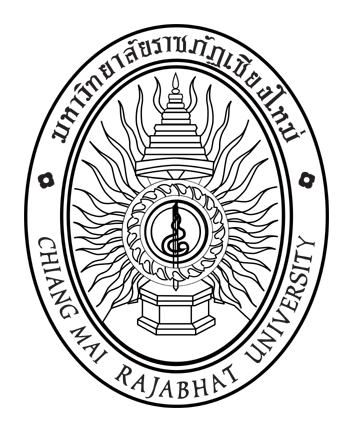 ใบเสนอชื่อผู้สมควรดำรงตำแหน่ง
คณบดีวิทยาลัยพัฒนาเศรษฐกิจและเทคโนโลยีชุมชนแห่งเอเชียของ มหาวิทยาลัยราชภัฏเชียงใหม่							วันที่ ..............................................................เรื่อง	การเสนอชื่อผู้สมควรดำรงตำแหน่งคณบดีวิทยาลัยพัฒนาเศรษฐกิจและเทคโนโลยีชุมชนแห่งเอเชียเรียน	ประธานกรรมการสรรหาบุคคลเพื่อแต่งตั้งเป็นคณบดีวิทยาลัยพัฒนาเศรษฐกิจและเทคโนโลยีชุมชนแห่งเอเชียสิ่งที่ส่งมาด้วย	ข้อมูลของผู้สมควรดำรงตำแหน่งคณบดี (แบบ วพช.03)  จำนวน  1 ชุด	ตามประกาศคณะกรรมการสรรหาฯ เรื่อง คุณสมบัติ หลักเกณฑ์ และวิธีการได้มาซึ่งผู้สมควรดำรงตำแหน่งคณบดีวิทยาลัยพัฒนาเศรษฐกิจและเทคโนโลยีชุมชนแห่งเอเชีย ลงวันที่ 11 เมษายน 2562 กำหนดให้บุคลากรของมหาวิทยาลัยราชภัฏเชียงใหม่สามารถเสนอชื่อผู้มีคุณสมบัติเข้ารับการสรรหาเป็นผู้สมควรดำรงตำแหน่งคณบดีวิทยาลัยพัฒนาเศรษฐกิจและเทคโนโลยีชุมชนแห่งเอเชีย ซึ่งจะเป็นบุคคลภายในหรือภายนอกมหาวิทยาลัยก็ได้ ระหว่างวันที่ วันที่ 22 เมษายน - 3 พฤษภาคม 2562 นั้น	ข้าพเจ้า...........................................................................................................................................................ขอเสนอชื่อบุคคลผู้สมควรดำรงตำแหน่งคณบดีวิทยาลัยพัฒนาเศรษฐกิจและเทคโนโลยีชุมชนแห่งเอเชีย คือ.........................................................................................................................................................................................	พร้อมนี้ได้แนบเอกสารข้อมูลของผู้สมควรดำรงตำแหน่งคณบดีวิทยาลัยพัฒนาเศรษฐกิจและเทคโนโลยีชุมชนแห่งเอเชีย (แบบ วพช.03) มาเพื่อประกอบการพิจารณาด้วยแล้ว	จึงเรียนมาเพื่อโปรดพิจารณา	ลงชื่อ.............................................................		        					(.........................................................)							               ผู้เสนอชื่อการเสนอชื่อให้เสนอได้คนละหนึ่งชื่อ ให้ส่งใบเสนอชื่อตามแบบ วพช.02 และแบบ วพช.03
ได้ที่สำนักงานสภามหาวิทยาลัย ชั้น 7 อาคารราชภัฏเฉลิมพระเกียรติ 
ภายในกำหนดระยะเวลาตามที่คณะกรรมการสรรหาฯ ประกาศไว้ หากล่วงเลยวันและเวลาดังกล่าวจะไม่ได้รับการพิจารณา
สอบถามรายละเอียดเพิ่มเติมได้ที่สำนักงานสภามหาวิทยาลัย โทร. 0-25388-5326
และ download แบบฟอร์มได้ที่ www.council.cmru.ac.th (สามารถใช้แบบฟอร์มนี้ถ่ายสำเนาหรือจัดพิมพ์ขึ้นใหม่ได้)